2020年11月4日（水）毎日新聞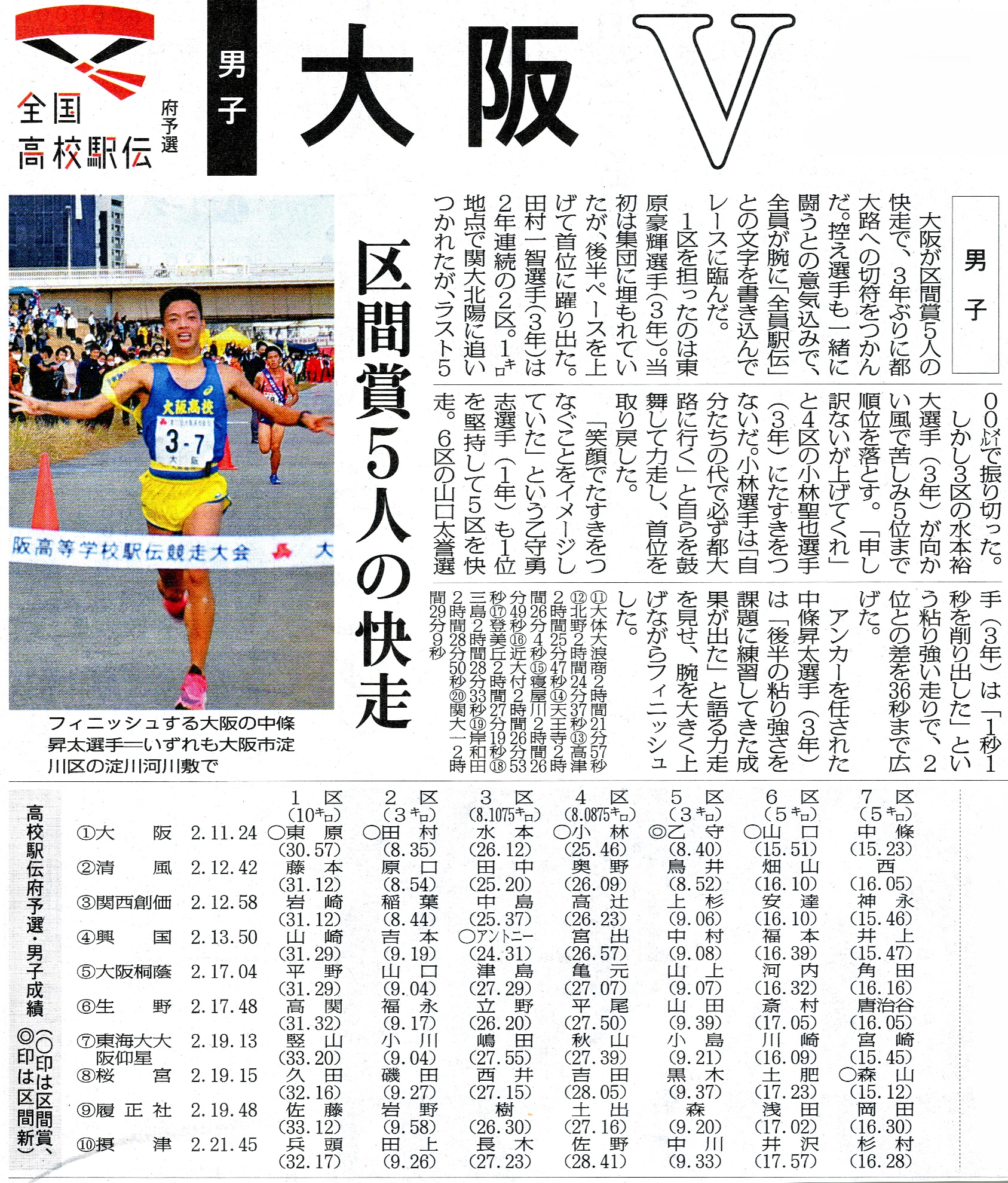 